SCHEDA PER L'INDIVIDUAZIONE DEL PERSONALE ATA SOPRANNUMERARIO 2021/2022Al Dirigente ScolasticoI.I.S.S. "L. Einaudi” Manduria (TA)Il  sottoscritt ________________________________nat../a  a___________________	Prov____________	il residente in_____________________	via_______________________________________titolare presso la scuola di  immesso in ruolo  ai sensi della legge _____ nel profilo di  _________________________________________con decorrenza giuridica dal 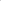 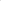 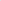 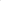 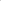 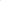 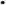 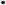 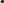 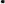 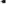 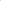 _______________	ed economica dal_________________________DICHIARALe note comuni alle tabelle dei trasferimenti d'ufficio del personale ATA sono riportate per consultazione nell’allegato dell 'O.M. sulla mobilità.Si allega una dichiarazione, conforme agli all. D), F) e i seguenti documenti attestanti il possesso dei titoli di cui ai punti II (esigenze di famiglia), III (titoli generali) e Diritto Esclusione,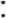 Manduria,___________________________											Firma										____________________________I- anzianità di servizio:da compilare a cura dell ' interessatoRiservato al   capo dell’'istitutoA) Per ogni mese o frazione superiore ai 15 giorni di servizio di ruolo effettivamente prestato nel profilo di appartenenza successivamente alla decorrenza giuridica. (a) (2) ero ni mese o frazione su . a 15 giorni.............punti 2Al) Per ogni mese o frazione superiore ai 15 giorni di servizio di ruolo effettivamente prestato nel profilo di appartenenza successivamente alla decorrenza giuridica.(2) in scuole o istituti situati nelle piccole isole in aggiunta al punteggio di cui al punto A)- (a) per ogni mese o frazione su . a 15 giorni . .     punti 2B) Per ogni mese o frazione superiore ai 15 giorni di servizio non di ruolo o di altro servizio riconosciuto o riconoscibile ( 3 ) (l l) (a) per ogni mese o frazione su .a 15 giorni ..............................punti 1BI) Per ogni mese o frazione superiore ai 15 giorni di servizio non di ruolo o di altro servizio riconosciuto o riconoscibile effettivamente prestato in scuole o istituti situati nelle piccole isole in aggiunta al punteggio di cui al punto B) ( 3 ) (11) (a) er o o ni mese o frazione su .a 15giorni . .punti IC) per ogni anno o frazione superiore ai 6 mesi di servizio di ruolo effettivamente prestato a qualsiasi titolo in Pubblica Amministrazione o negli Enti Locali (b) punti 1D) per ogni anno intero di servizio prestato nel profilo di appartenenza senza soluzione di continuità per almeno un triennio nella scuola di attuale titolarità ( 4 ) (1 1)( in aggiunta a quello previsto dalle lettere A e B (c) (d) – entro il quinquennio ..punti 8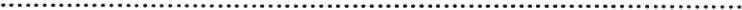 - oltre il quinquennio......... 		punti12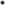 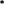 E) per ogni anno intero di servizio di ruolo prestato nel profilo di appartenenza nella sede di attuale titolarità senza soluzione di continuità ( 4 bis ) in aggiunta a quello previsto dalle lettere A)e B) e, per periodi che non siano coincidenti , anche alla lettera D) (c).. per ogni anno .                                                                      punti 4F) a coloro che per un triennio, a decorrere dalle operazioni di mobilità per l'anno scolastico 2000-2001, non presentano domanda o non abbiano presentato domanda di trasferimento provinciale o passaggio di profilo provinciale o, pur avendo presentato domanda, l'abbiano revocata nei termini previsti, viene riconosciuto, una tantum, un punteggio aggiuntivo di quello previsto dalle lettere A) e B), C) e D) (e) .	..punti 40II- esigenze di famiglia (4 ter) (5) (5bis):II- esigenze di famiglia (4 ter) (5) (5bis):da compilare a cura dell interessatoriservato al capo dell'istitutoA) per ricongiungimento o riavvicinamento al coniuge ovvero, nel caso di personale senza coniuge o separato giudizialmente o consensualmente con atto omologato dal tribunale, per ricongiungimento o riavvicinamento ai genitori o ai figli o al conviventepunti 24A) per ricongiungimento o riavvicinamento al coniuge ovvero, nel caso di personale senza coniuge o separato giudizialmente o consensualmente con atto omologato dal tribunale, per ricongiungimento o riavvicinamento ai genitori o ai figli o al conviventepunti 24B) per ogni figlio di età inferiore a 6 anni (6)                                                                              punti 16B) per ogni figlio di età inferiore a 6 anni (6)                                                                              punti 16C) per ogni figlio di età superiore ai sei anni, ma che non abbia superato il 180 anno di età (6) , ovvero per ogni figlio maggiorenne che risulti totalmente o permanentemente inabile a proficuo lavoro.............. .punti 12 C) per ogni figlio di età superiore ai sei anni, ma che non abbia superato il 180 anno di età (6) , ovvero per ogni figlio maggiorenne che risulti totalmente o permanentemente inabile a proficuo lavoro.............. .punti 12 C) per la cura e l'assistenza dei figli minorati fisici, psichici o sensoriali, , ovvero del coniuge o del genitore totalmente e permanentemente inabili al lavoro, che possono essere assistiti soltanto nel comune richiesto (7) (l) , nonché per l'assistenza dei figli tossicodipendenti sottoposti ad un programma terapeutico e socio-riabilitativo da attuare presso la residenza abituale con l'assistenza del medico di fiducia (art. 122-comma 3-DPR 309/90), o presso le strutture pubbliche e private di cui agli artt. 1 14-1 18-122 DPR309/90, qualora il programma comporti di necessità, il domicilionella sede della struttura medesima (8)                                   punti 24C) per la cura e l'assistenza dei figli minorati fisici, psichici o sensoriali, , ovvero del coniuge o del genitore totalmente e permanentemente inabili al lavoro, che possono essere assistiti soltanto nel comune richiesto (7) (l) , nonché per l'assistenza dei figli tossicodipendenti sottoposti ad un programma terapeutico e socio-riabilitativo da attuare presso la residenza abituale con l'assistenza del medico di fiducia (art. 122-comma 3-DPR 309/90), o presso le strutture pubbliche e private di cui agli artt. 1 14-1 18-122 DPR309/90, qualora il programma comporti di necessità, il domicilionella sede della struttura medesima (8)                                   punti 24111-titoli generali:111-titoli generali:per l' inclusione nella graduatoria di merito di concorsi per esami perl'accesso al ruolo di appartenenza ( 9 )                   punti 12per l' inclusione nella graduatoria di merito di concorsi per esami perl'accesso al ruolo di appartenenza ( 9 )                   punti 12per l'inclusione nella graduatoria di merito di concorsi per esami per l'accesso al ruolo di livello superiore a quello di appartenenza ( 1O )                                                   punti 12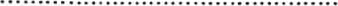 per l'inclusione nella graduatoria di merito di concorsi per esami per l'accesso al ruolo di livello superiore a quello di appartenenza ( 1O )                                                   punti 12TOTALE PUNTITOTALE PUNTI